Участие обучающихся студии ручного труда в выставках2014-2015 учебный годПедагог дополнительного образованияНичипор Оксана Васильевна9-я Открытая Международная выставка Оригами «Четыре времени года»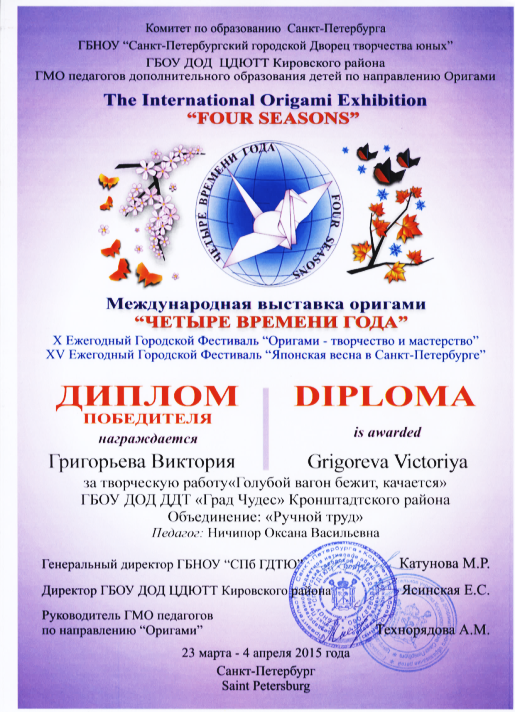 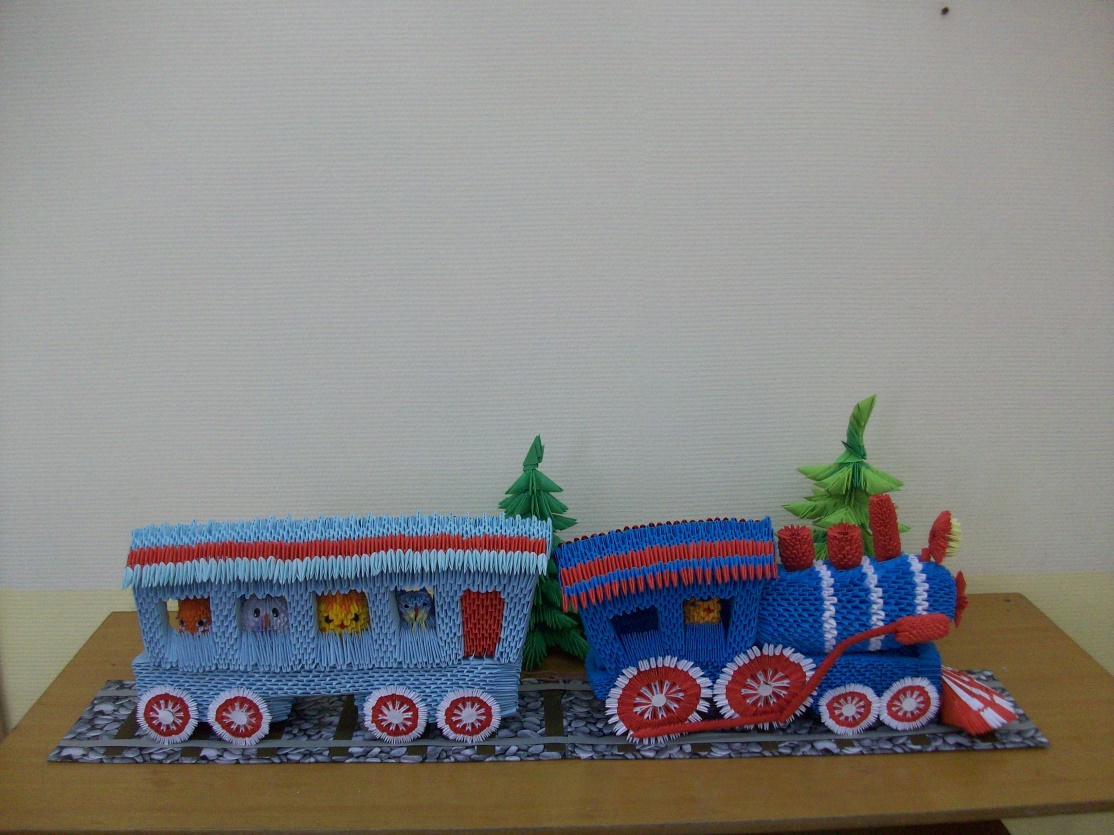                                                  «Голубой вагон бежит, качается»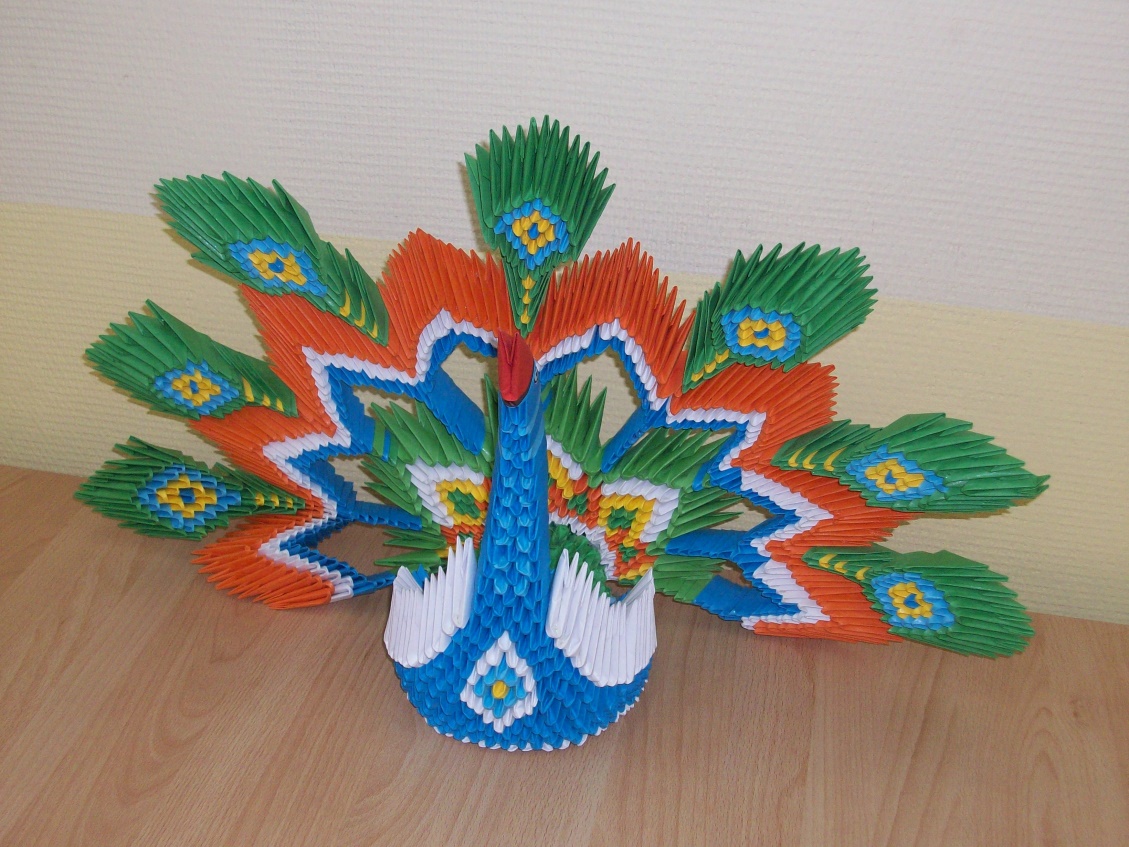 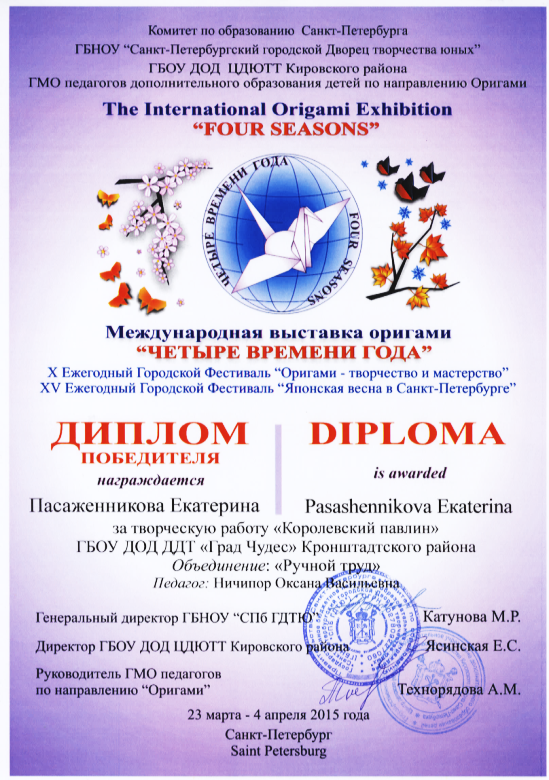      «Королевский павлин»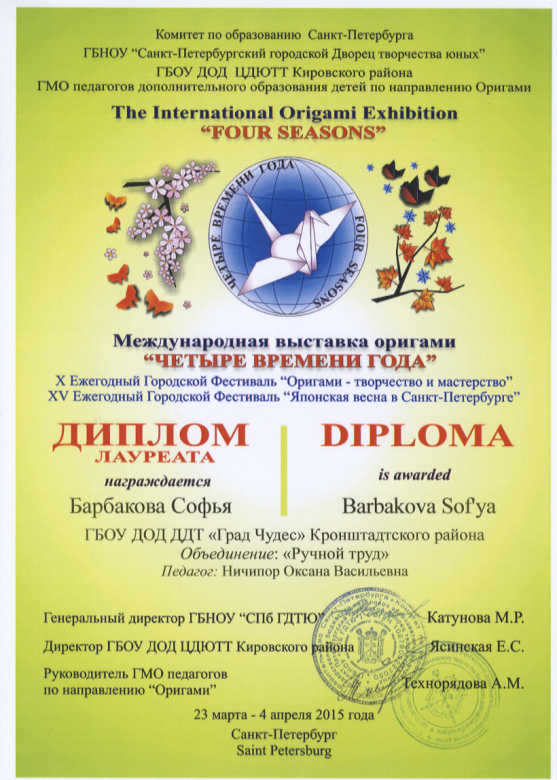 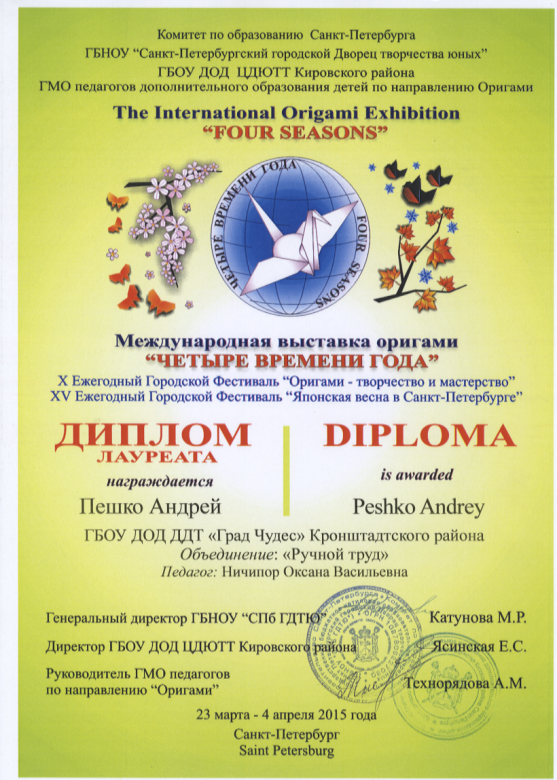 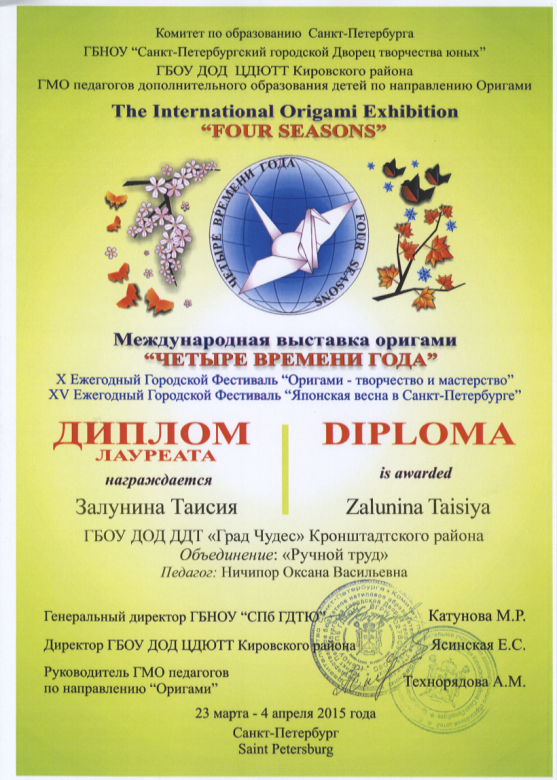 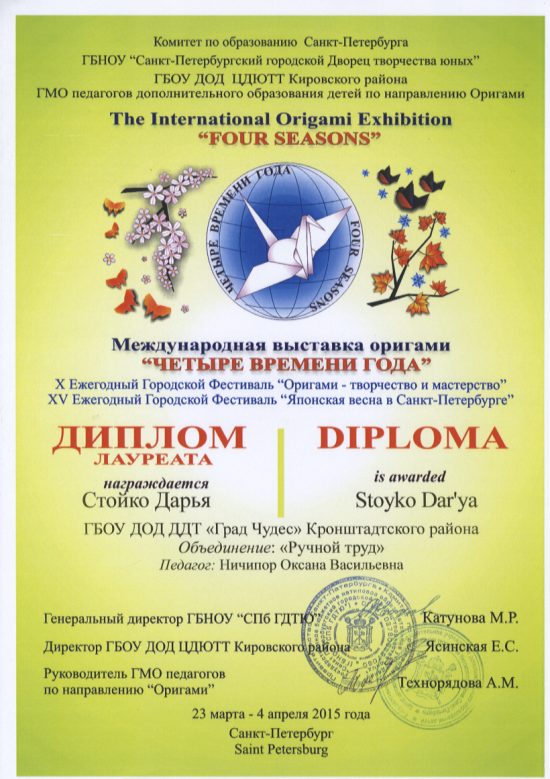 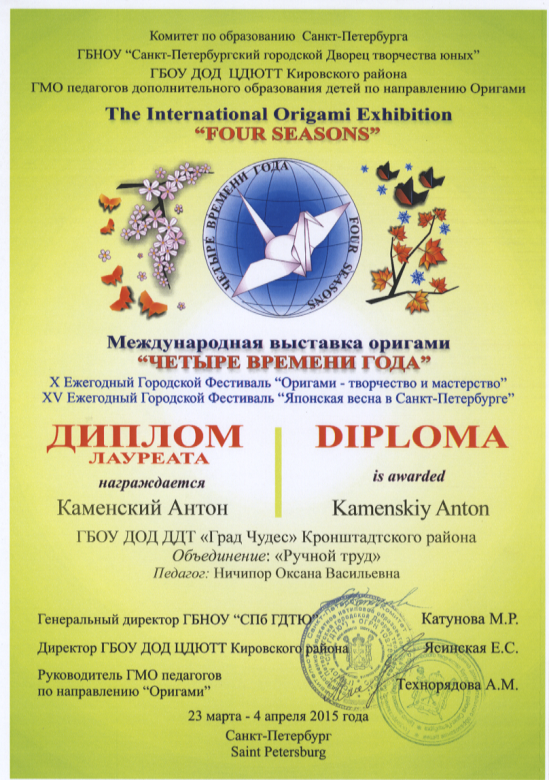 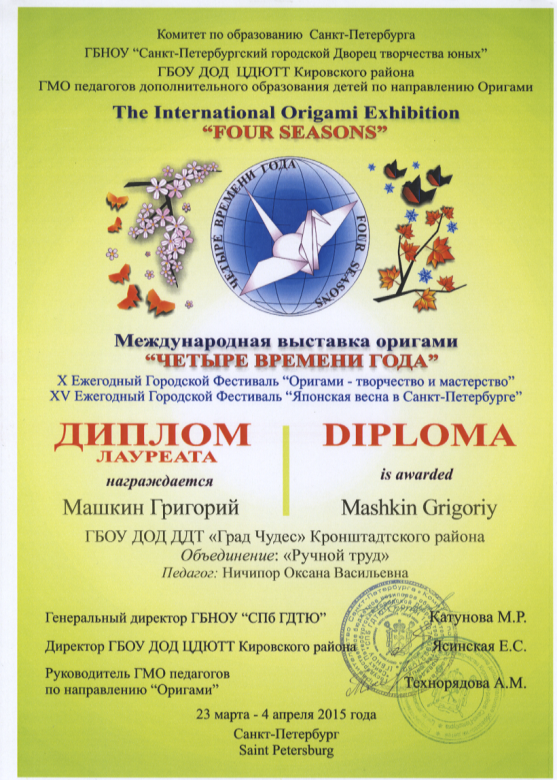 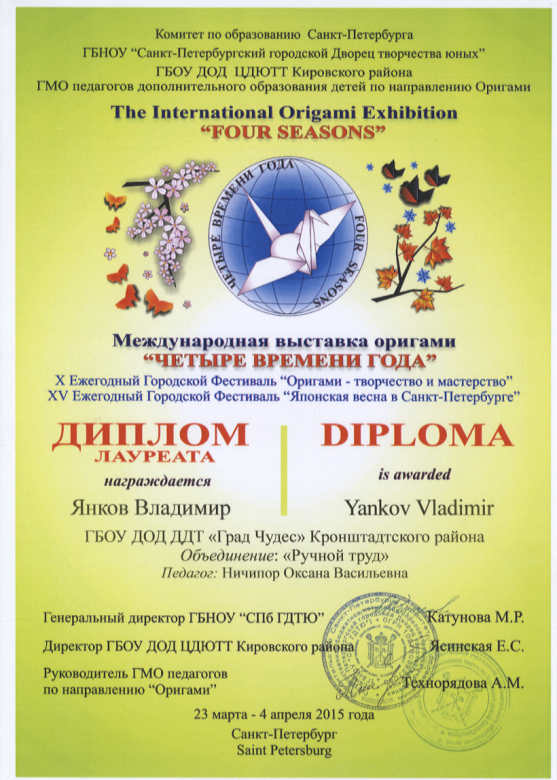 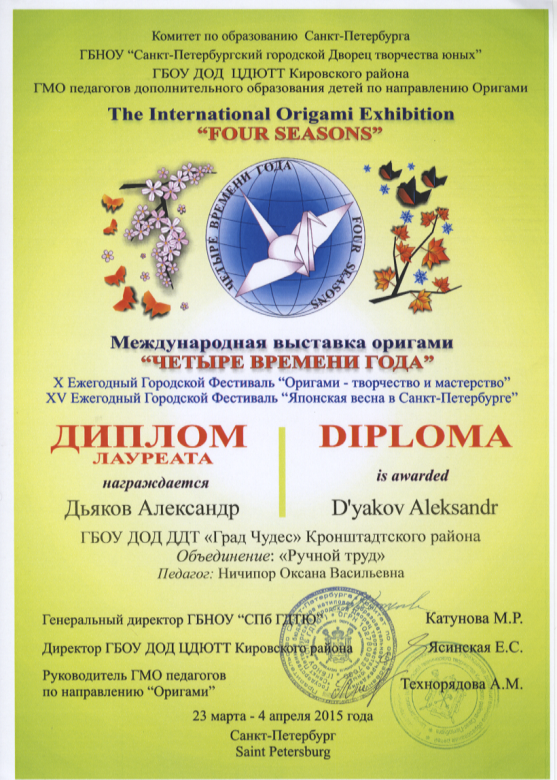 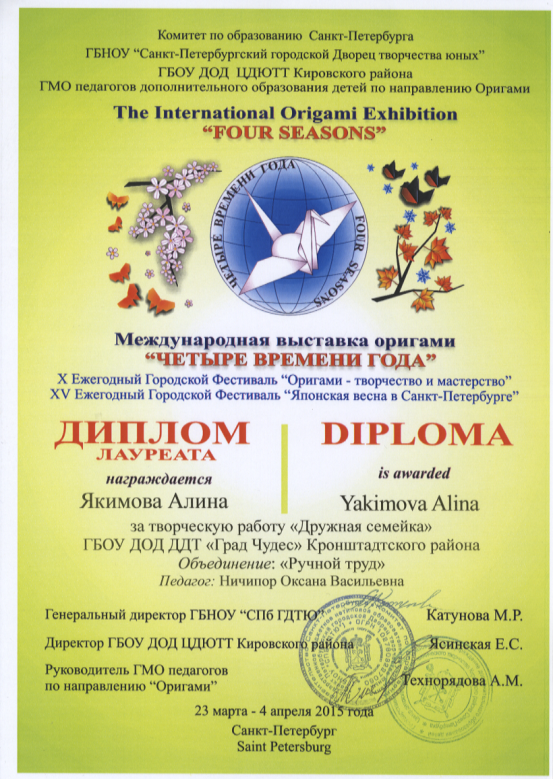 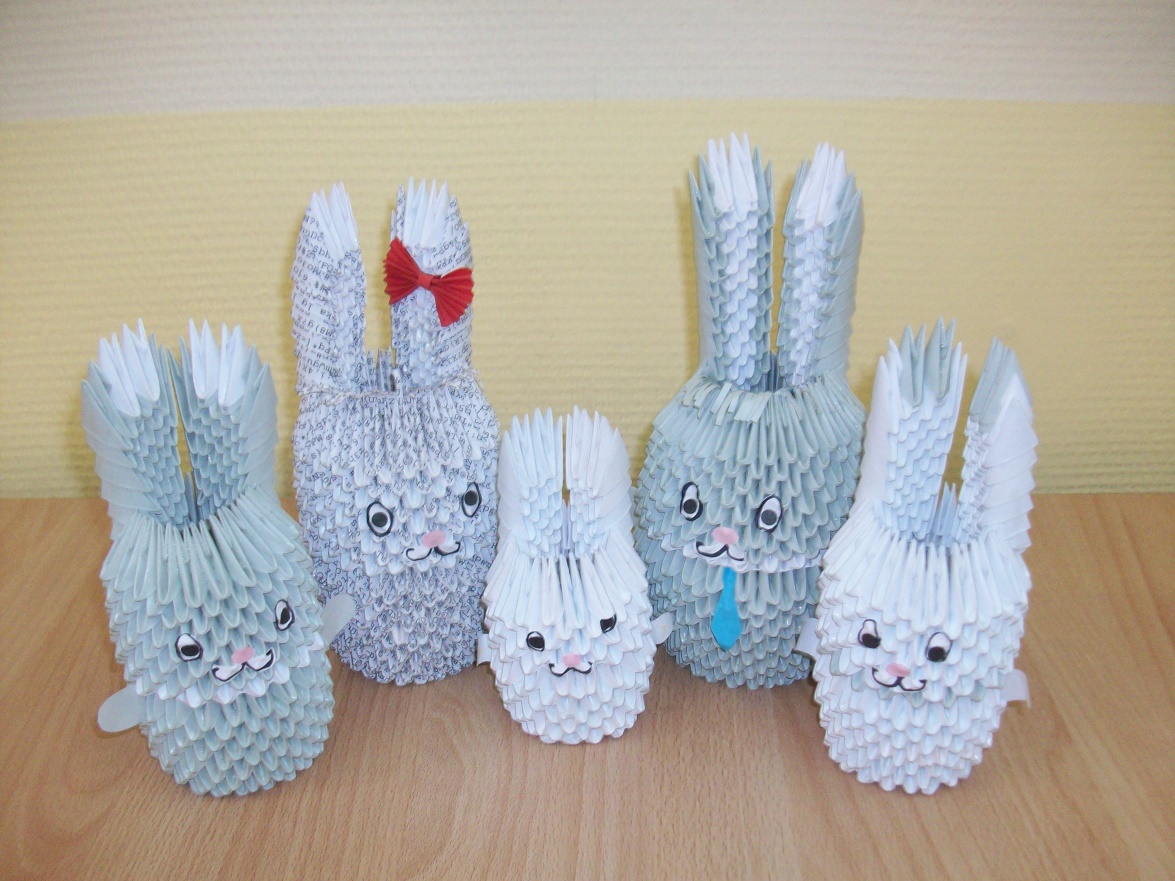 Конкурс детского художественного творчества городского фестиваля «Рождество в Петербурге»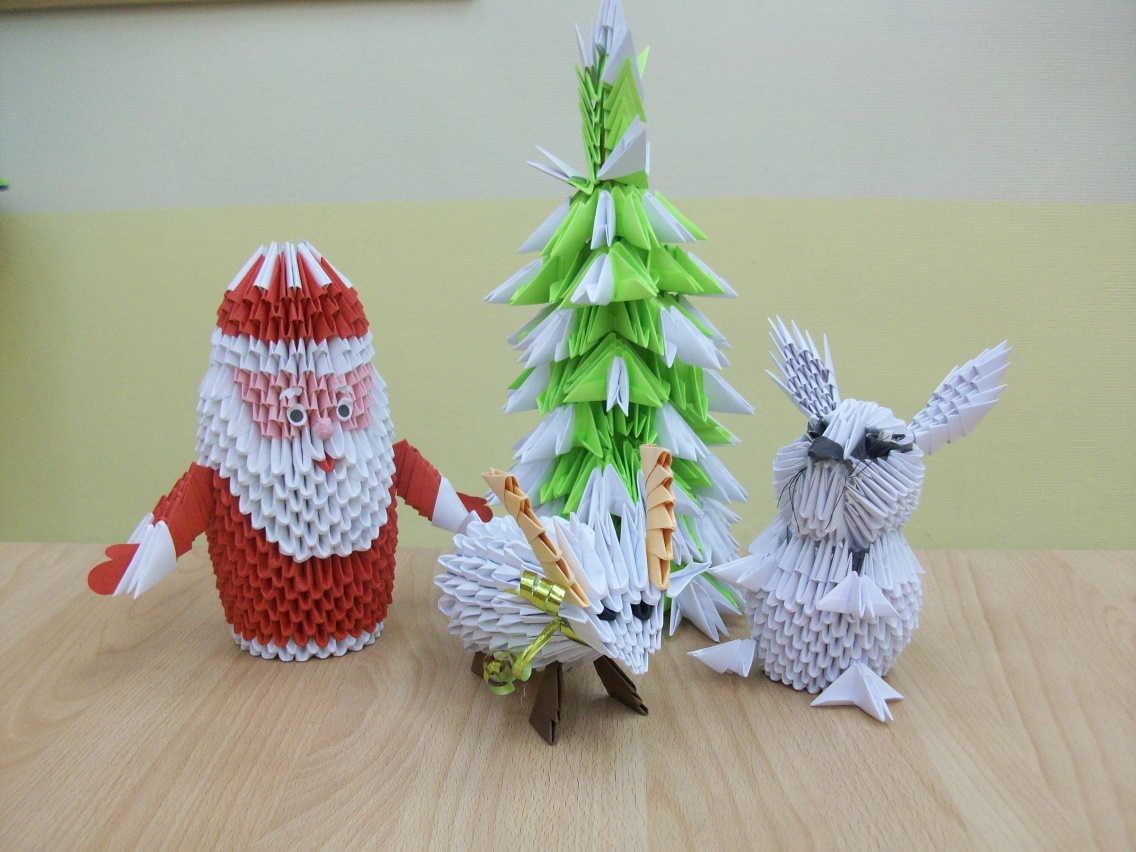                                       «Новогодний сувенир»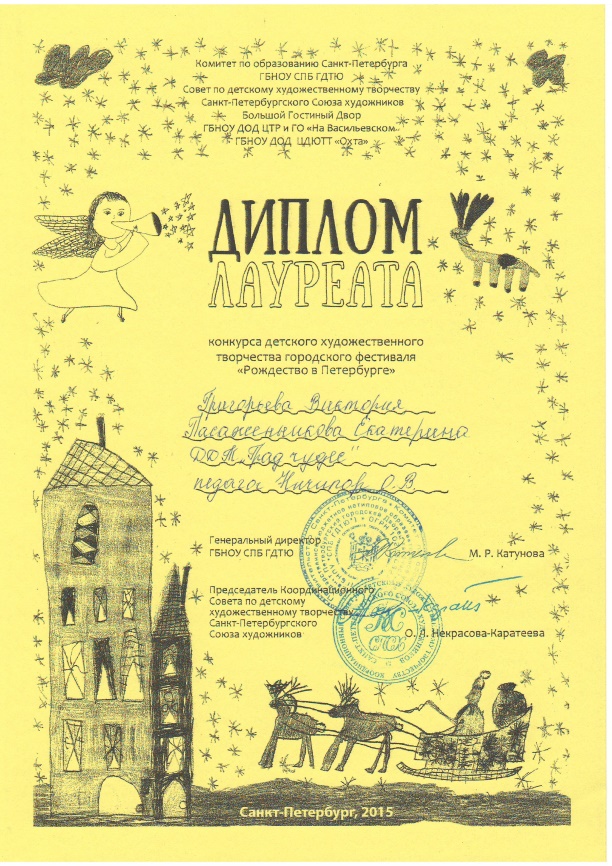 Выставка «Первым делом - самолеты»в центральной детской библиотеке Выборгского района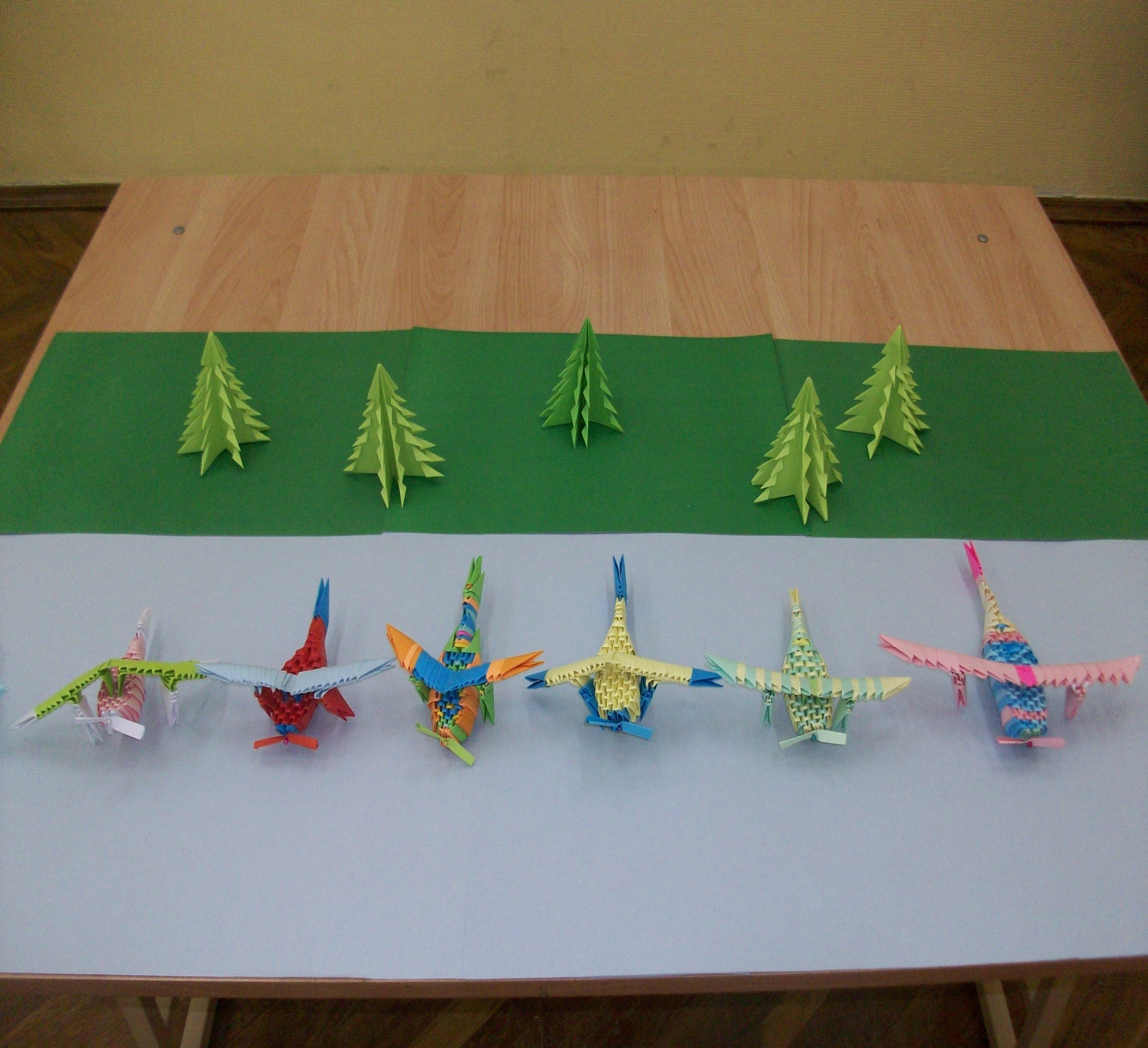 «Эскадрилья самолетов»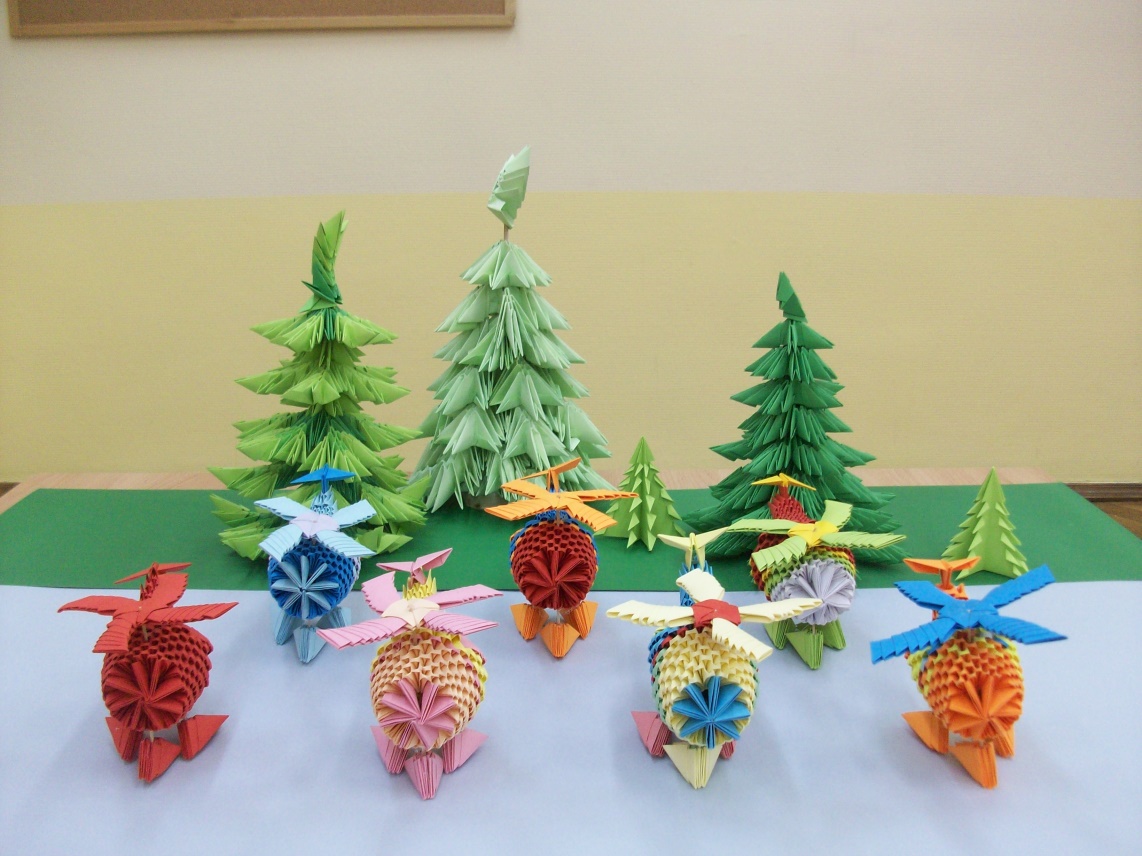                                                     Эскадрилья вертолетов7-ой Городской конкурс детских изобретений и творческих работ по Оригами«Оригами - придумываем сами», в рамках 10-го Городского Фестиваля"Оригами - творчество и мастерство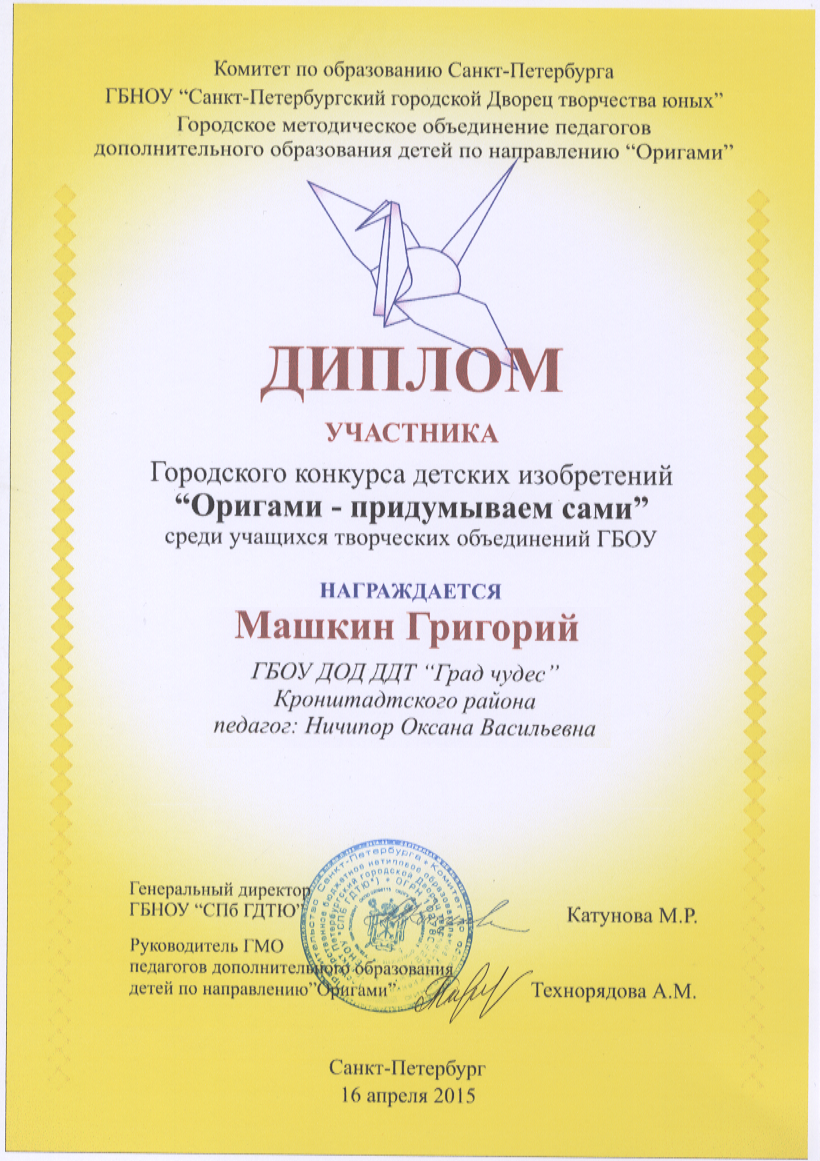 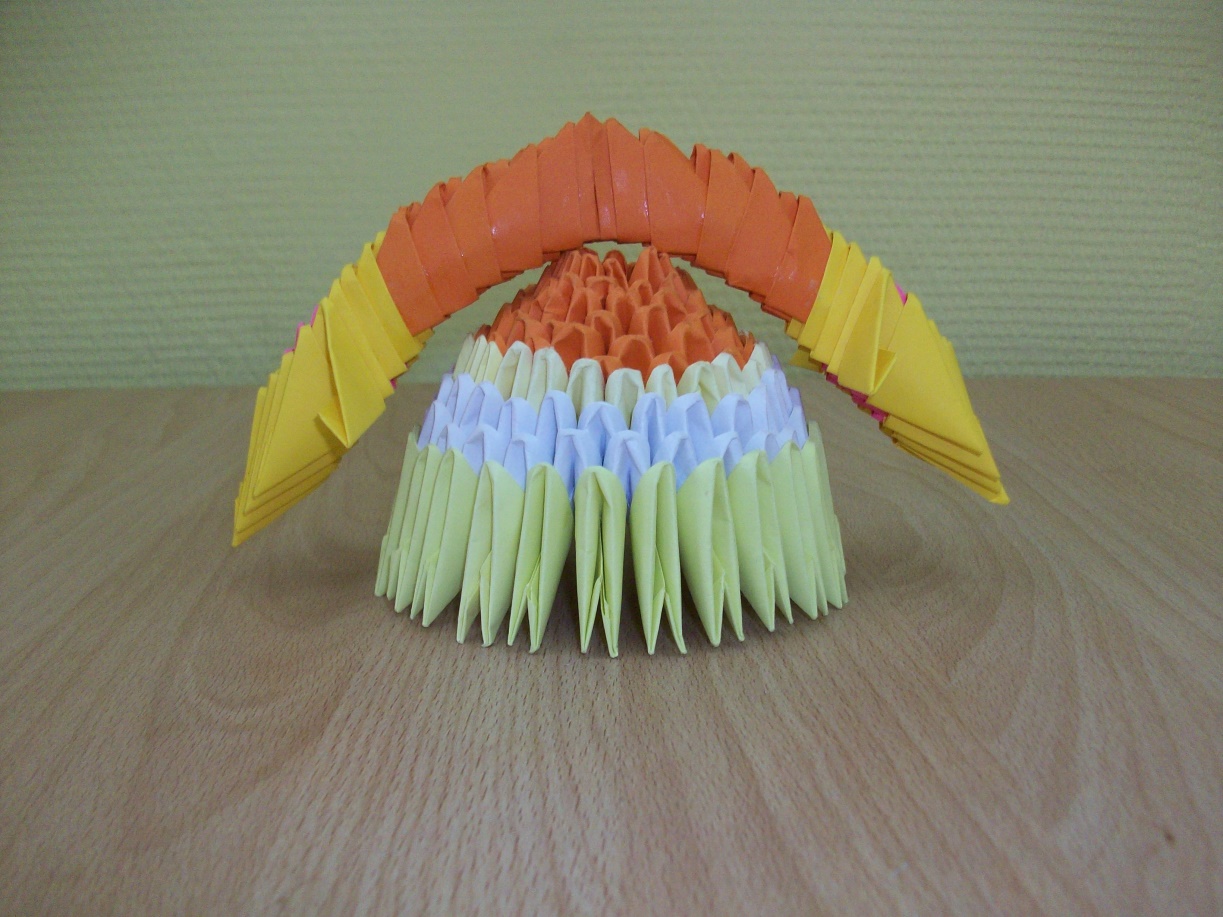 Телефонный аппарат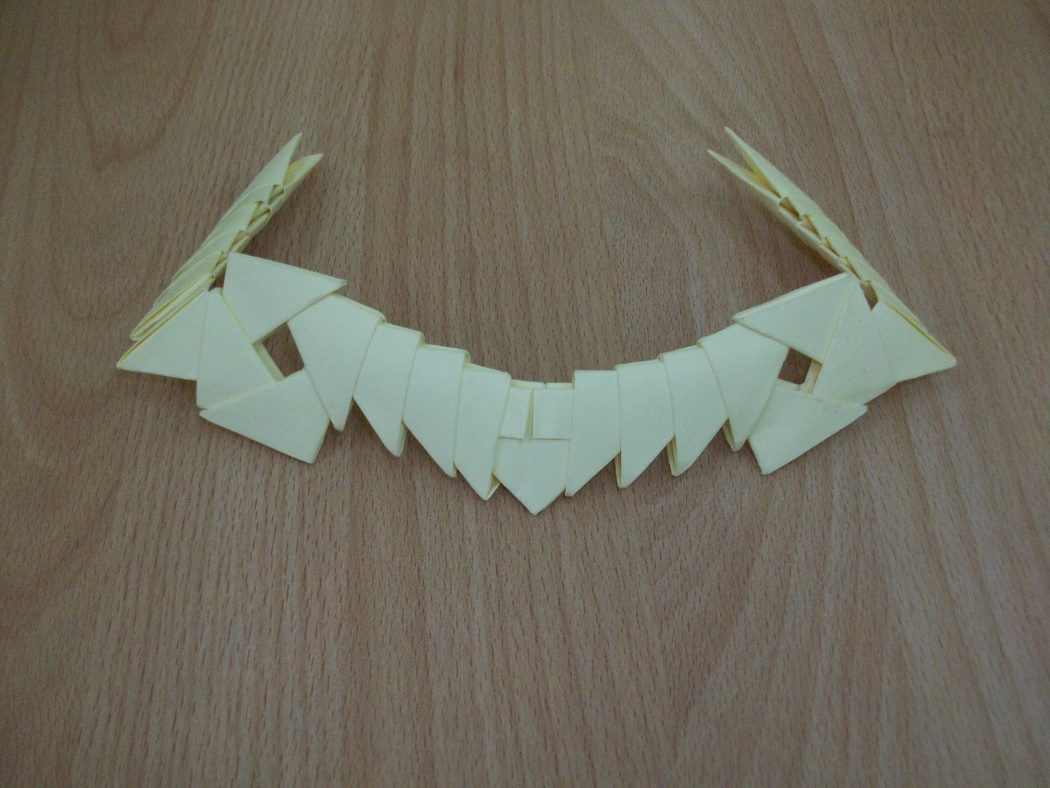                                  Очки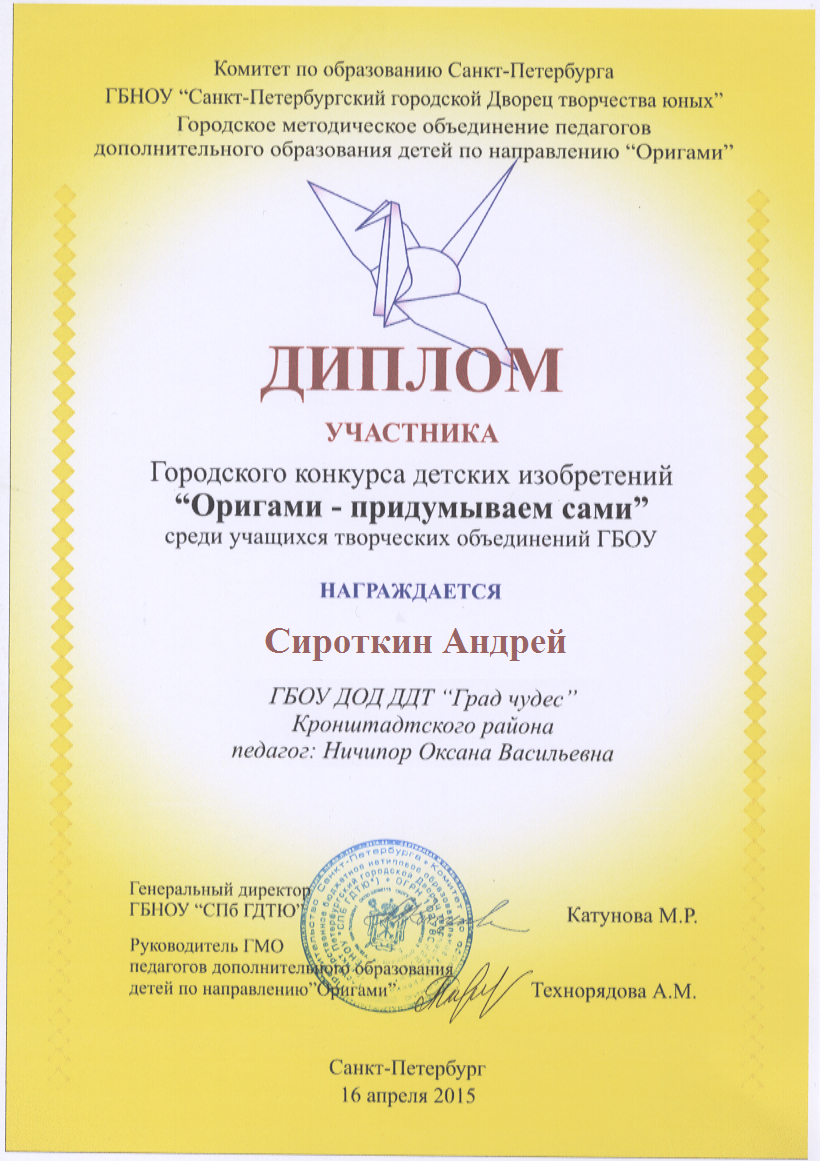 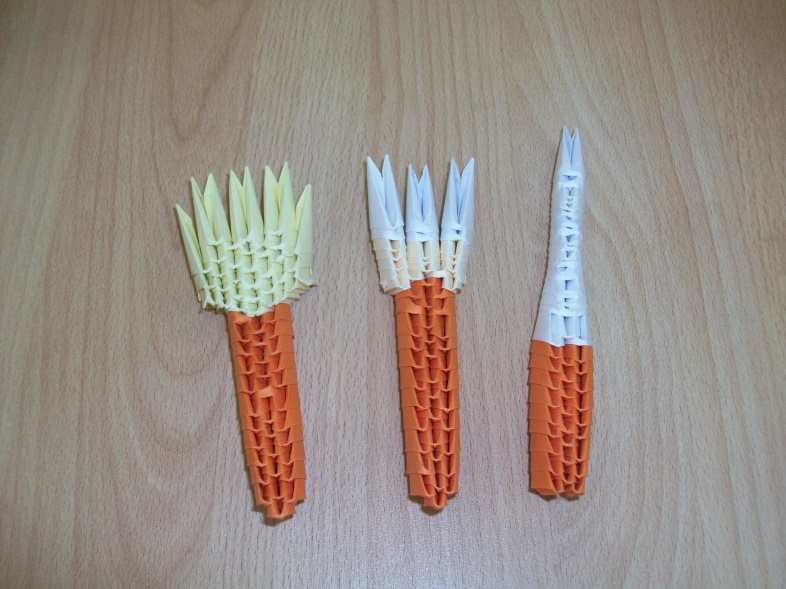                    Столовые приборыРайонная открытая выставка-конкурс детского творчества«Лети, лети, Журавлик»в рамках городского фестиваля «Оригами – творчество и мастерство»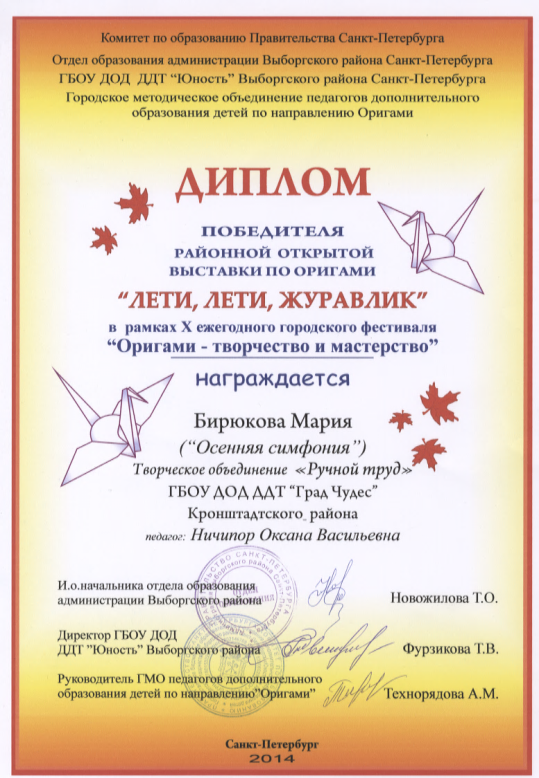 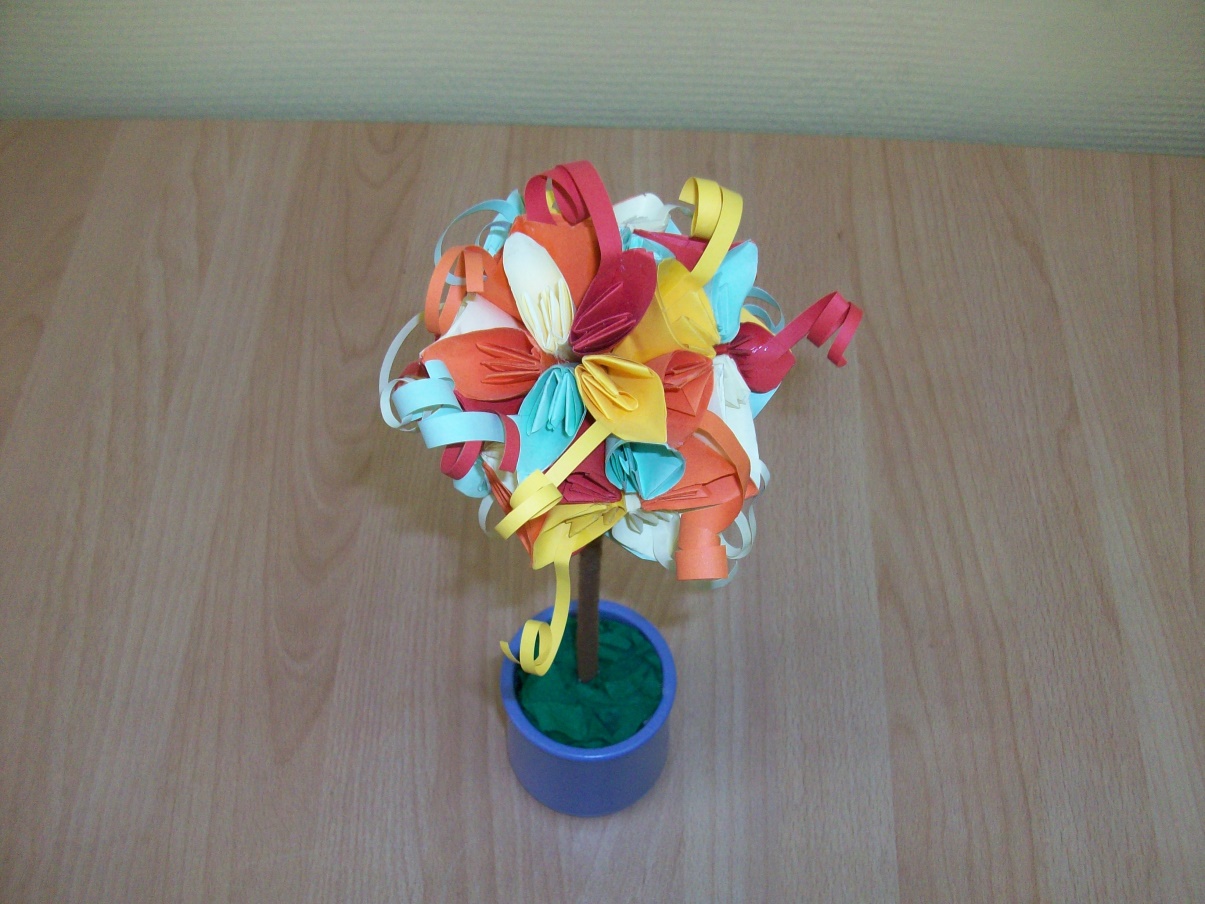         «Осенняя симфония»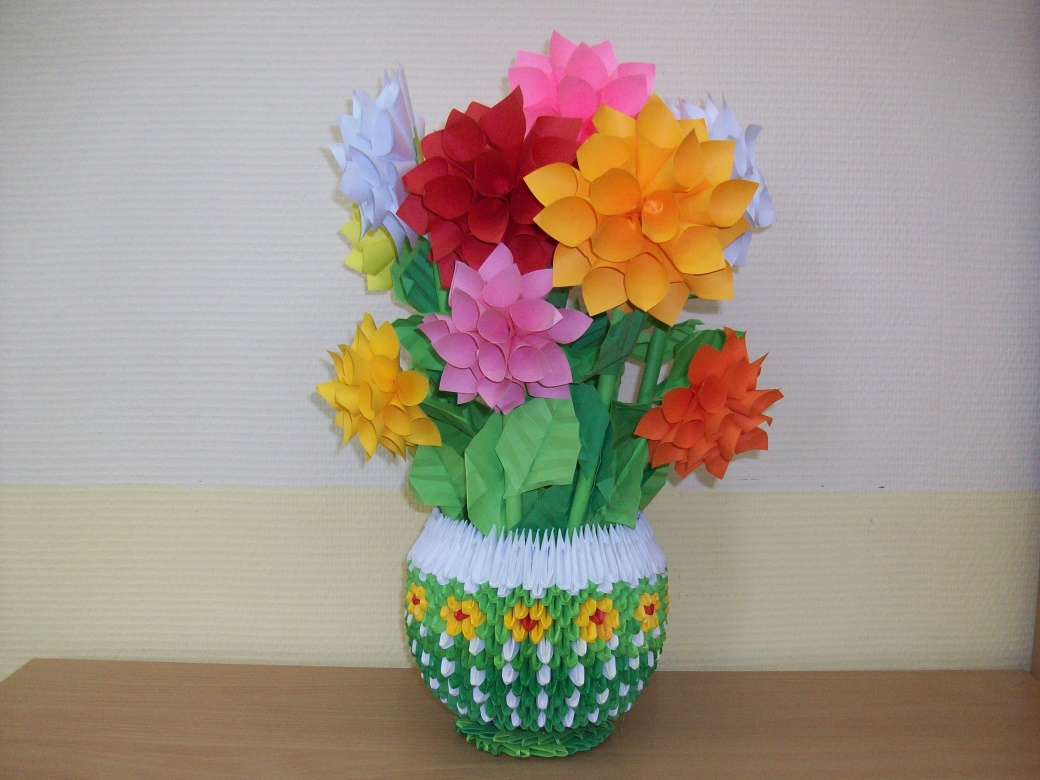 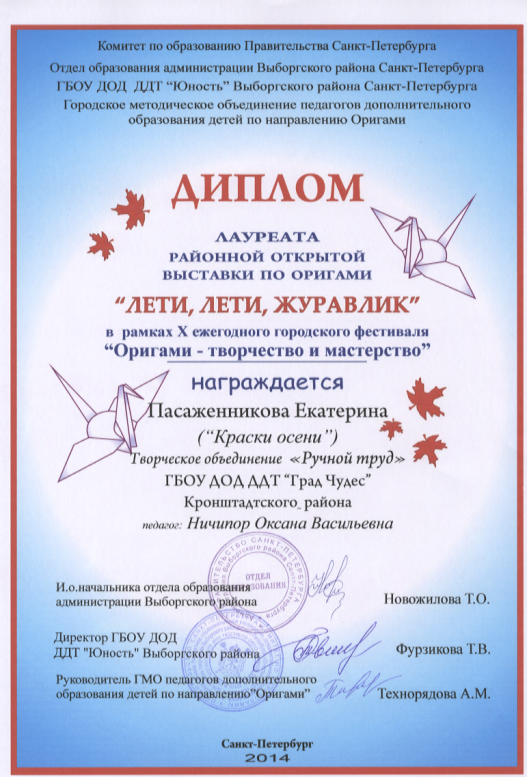                       «Краски осени»Районная выставка – конкурс «Шире круг»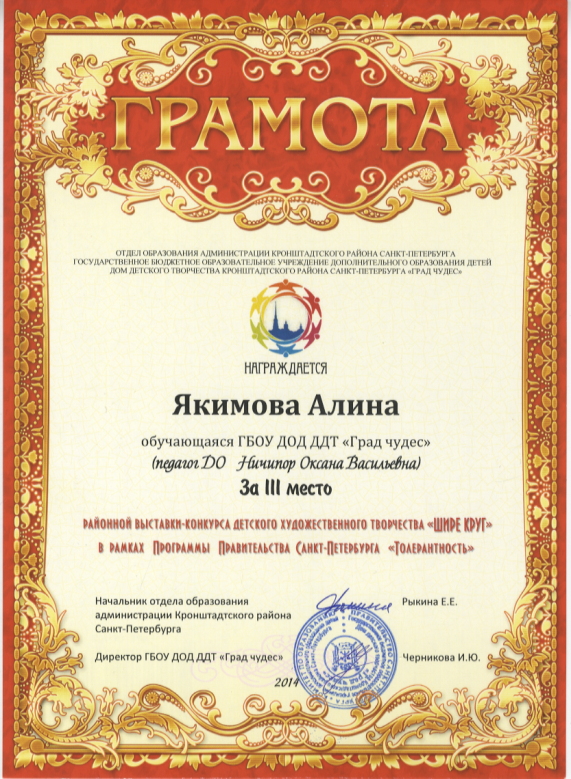 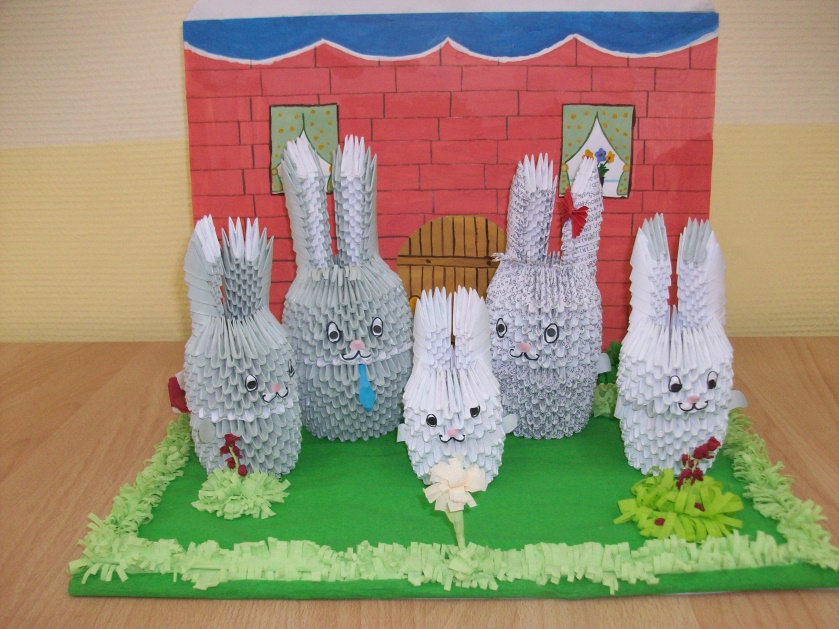 Заинька с зайчихою ждут к себе гостей, чистенько пригладили мордочки детей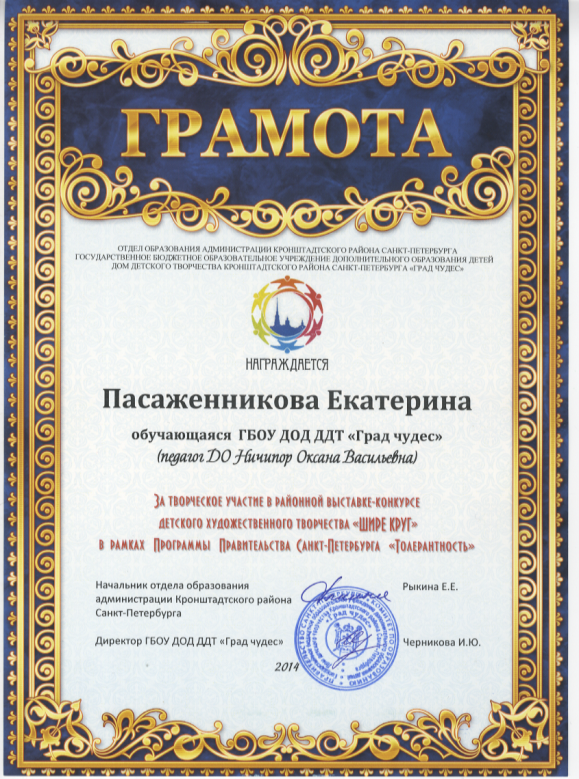 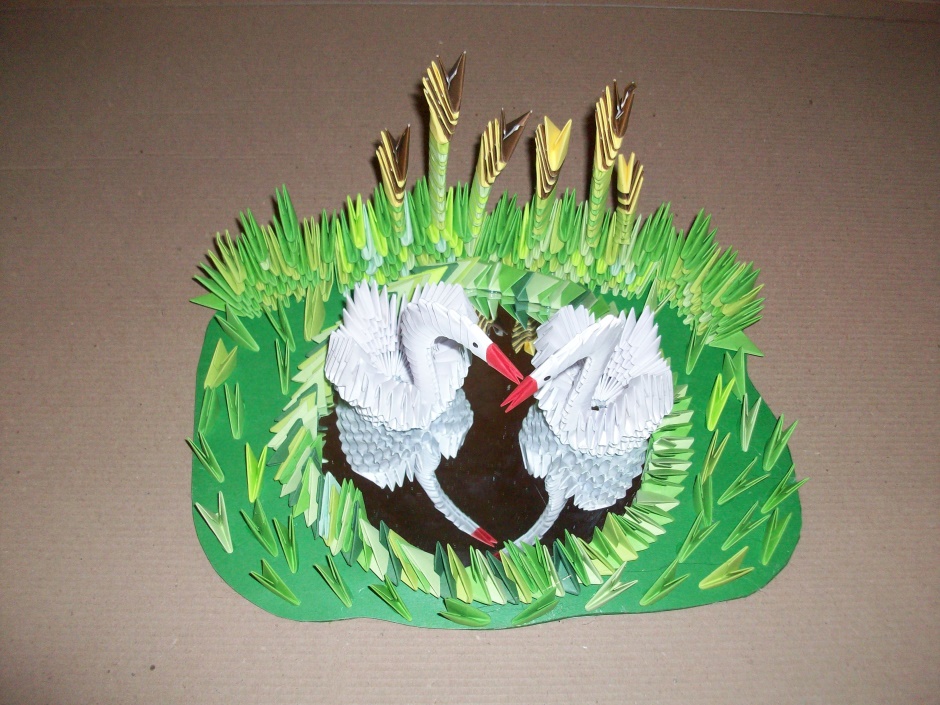         В отраженье свое глядя, они скользят  по водной гладиФестиваль «Кронштадтская осень – 2014»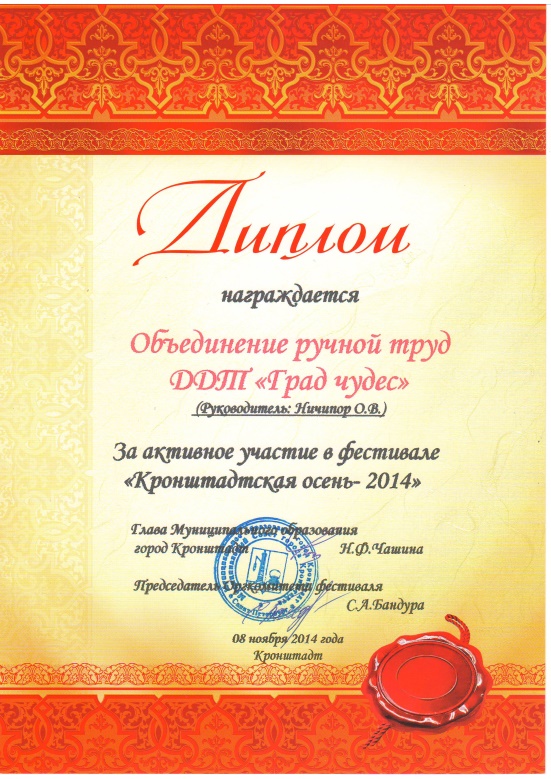 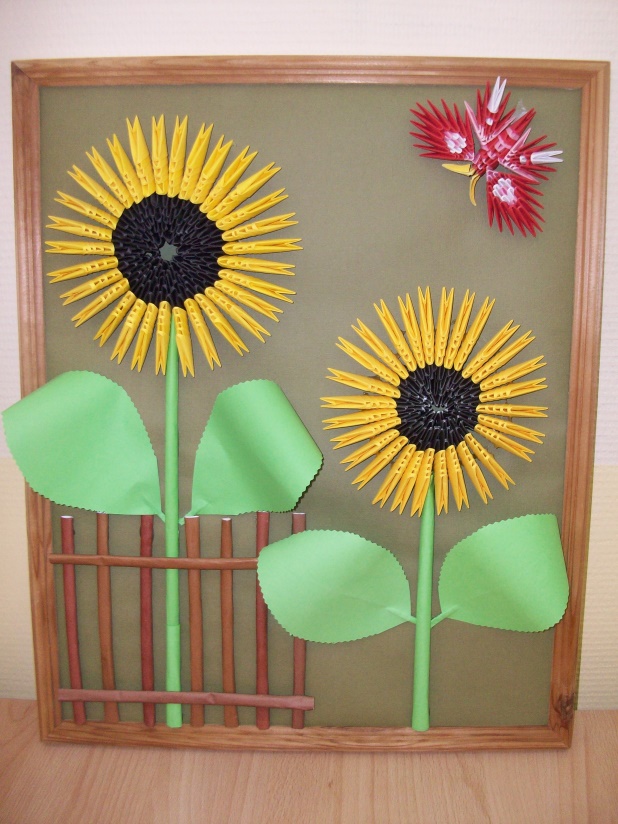 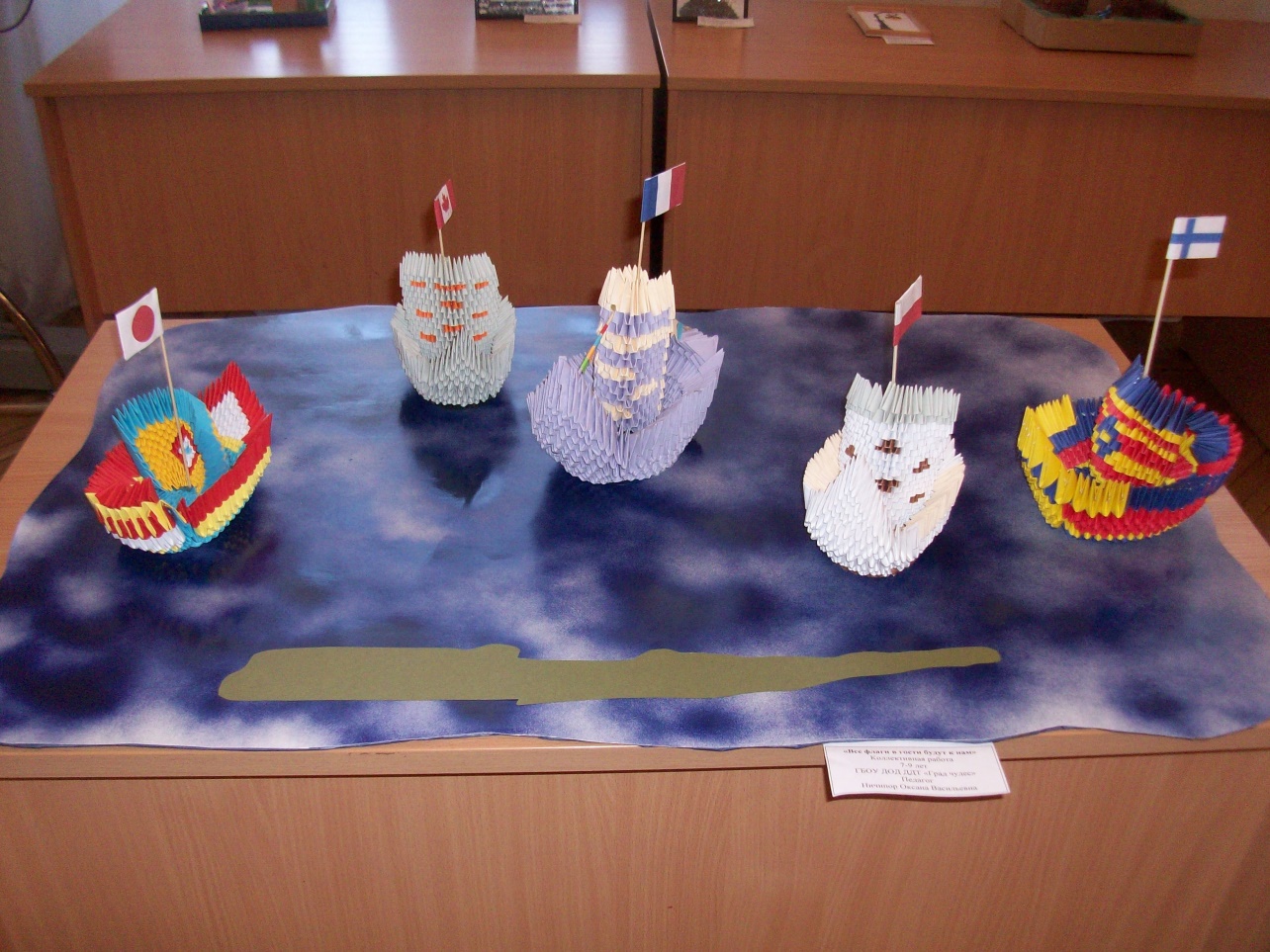 IX выставка-конкурс «Новогодняя фантазия - 2015»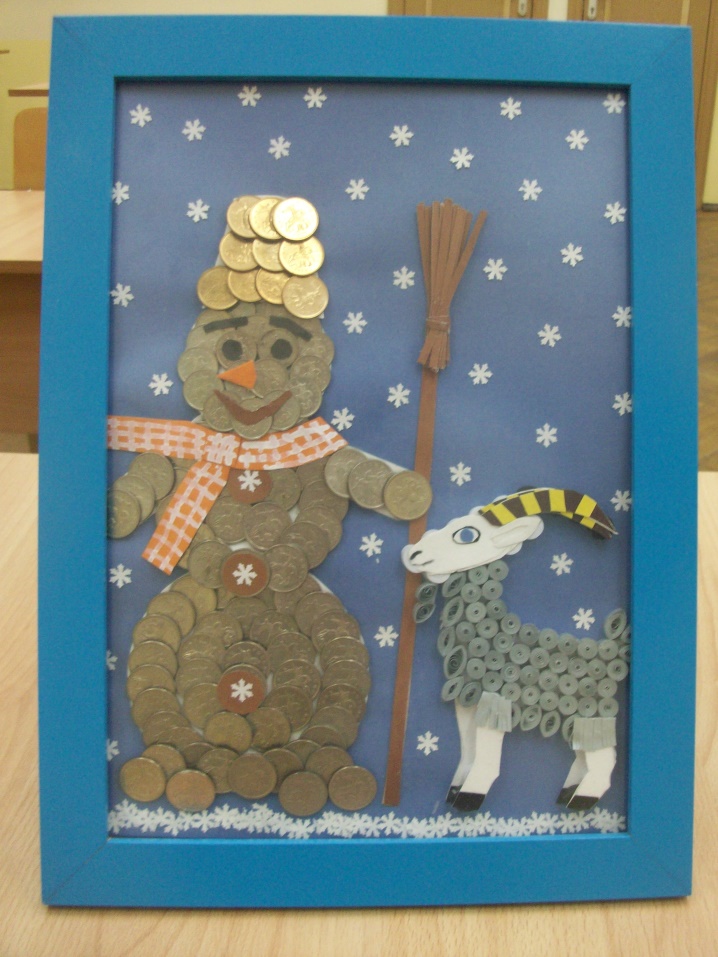 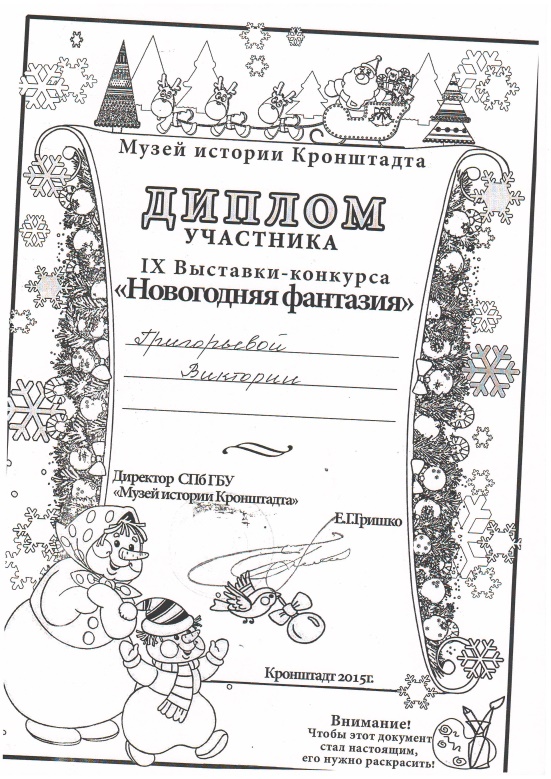      «Новогодняя встреча»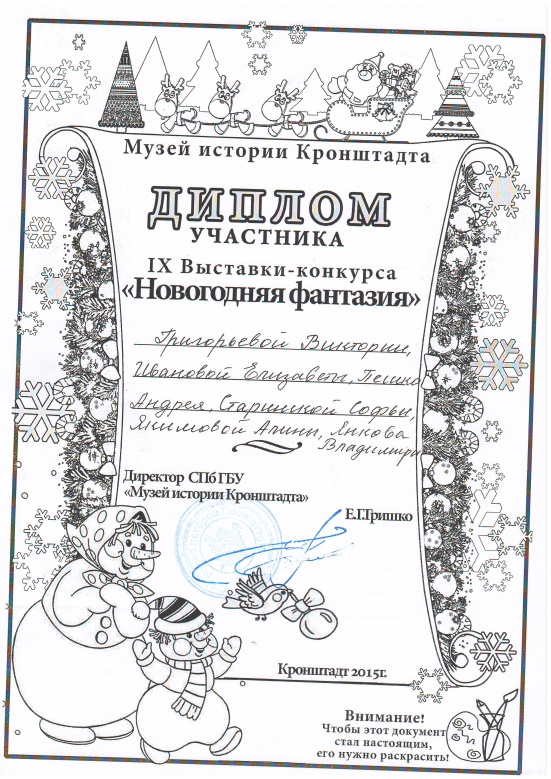 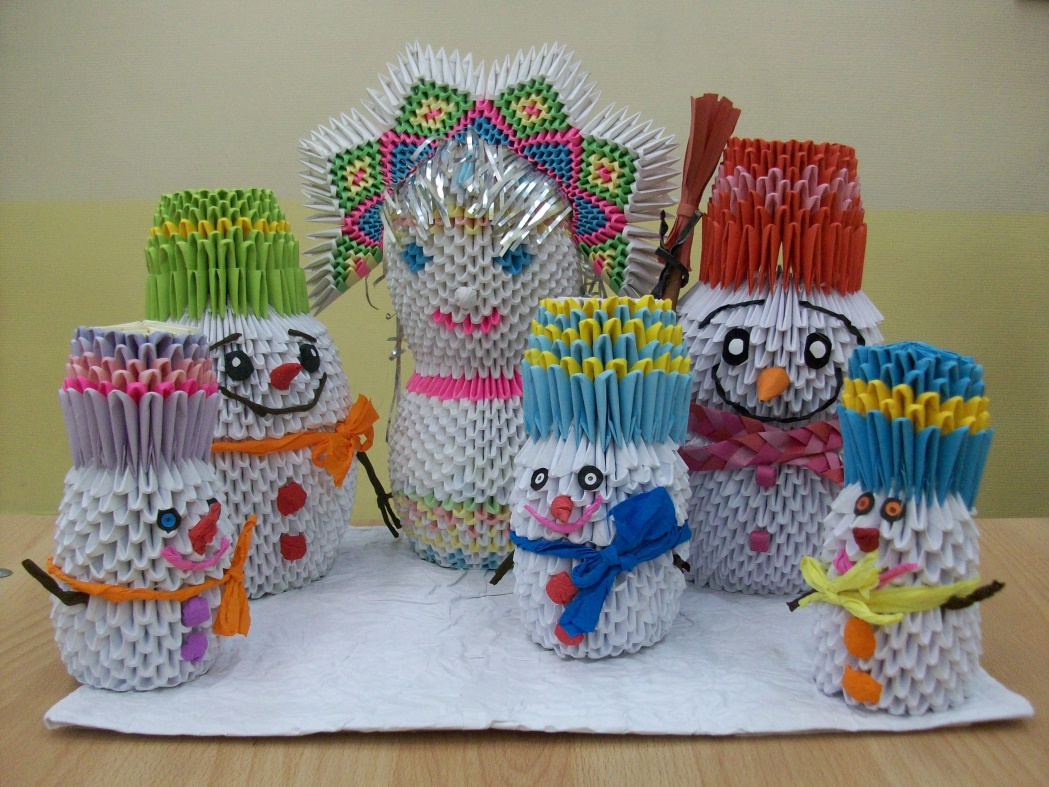                                                                    «В ожидании новогоднего чуда»Выставка-конкурс декоративно-прикладного,художественного и технического творчества в рамках XXIII районного фестиваля творчества юных «Поклонимся великим тем годам»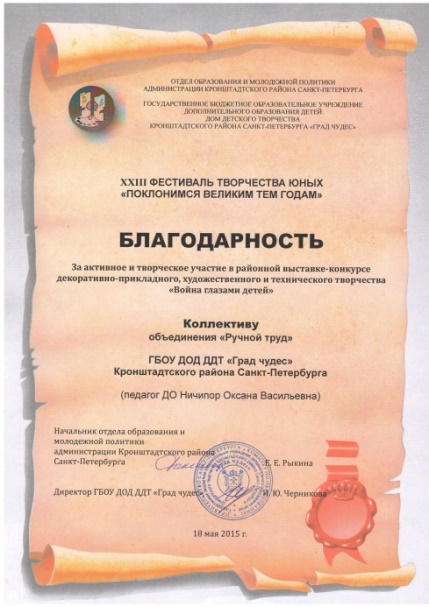 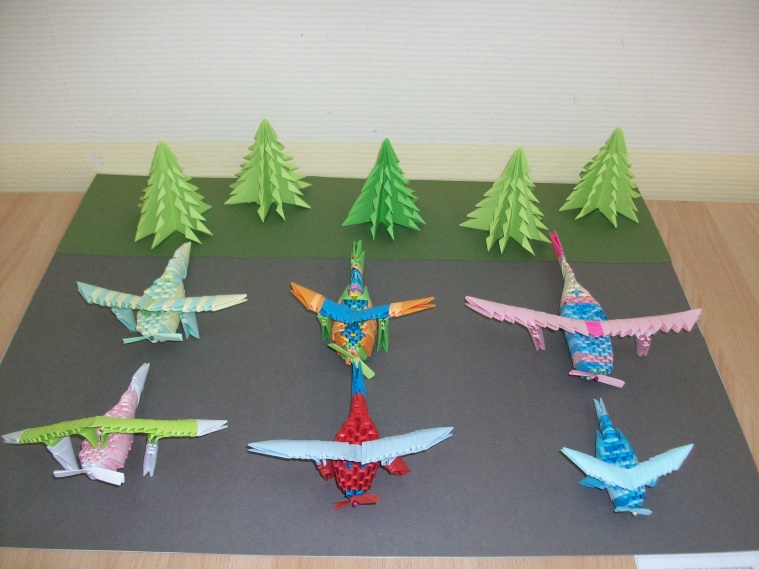 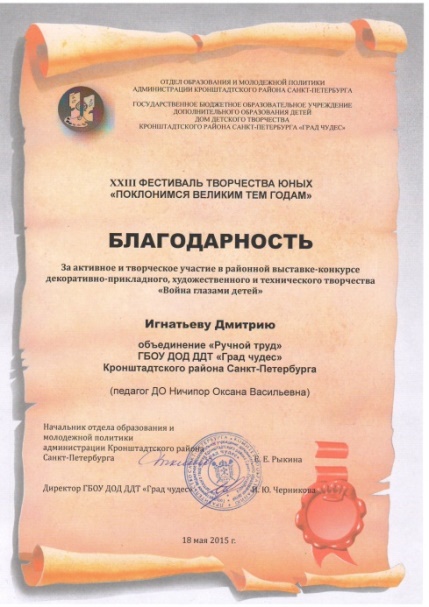 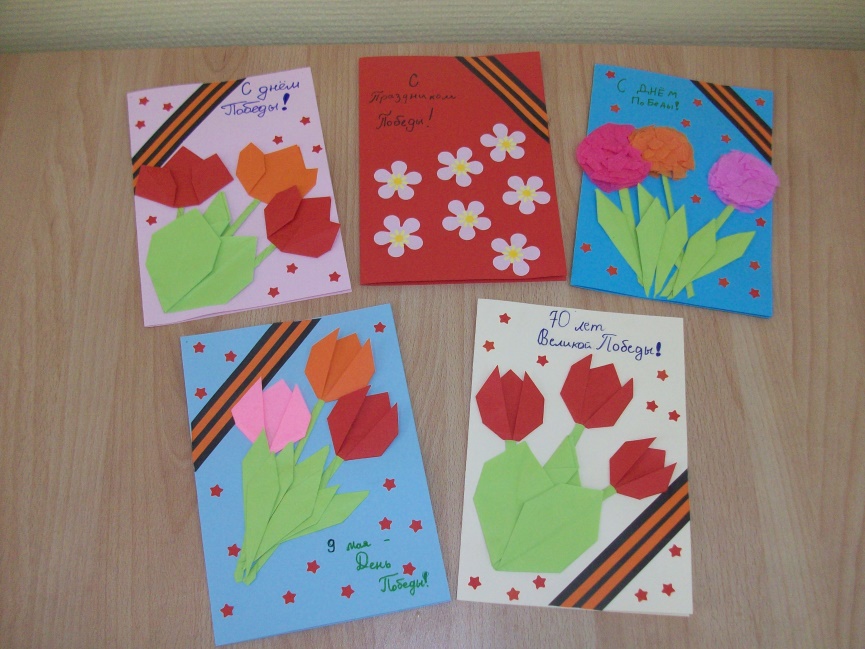 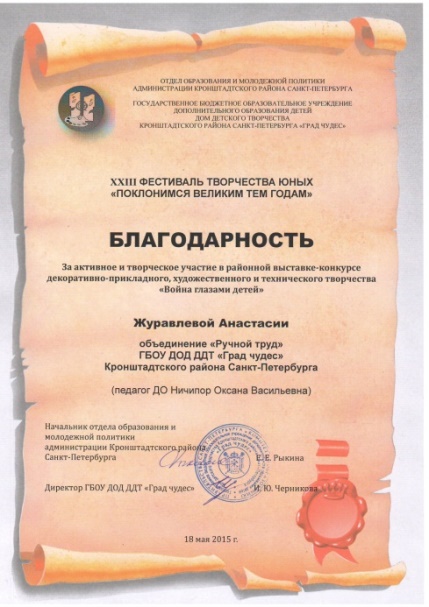 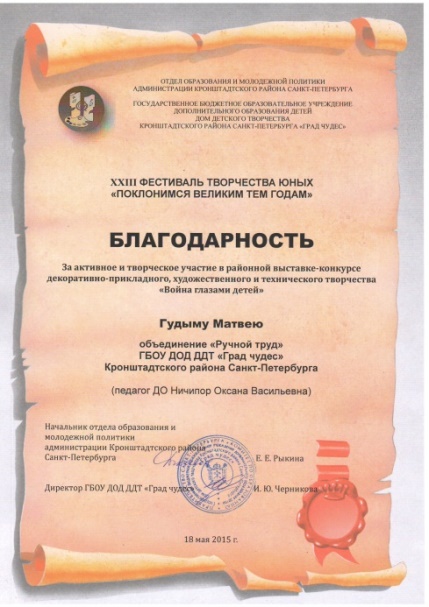 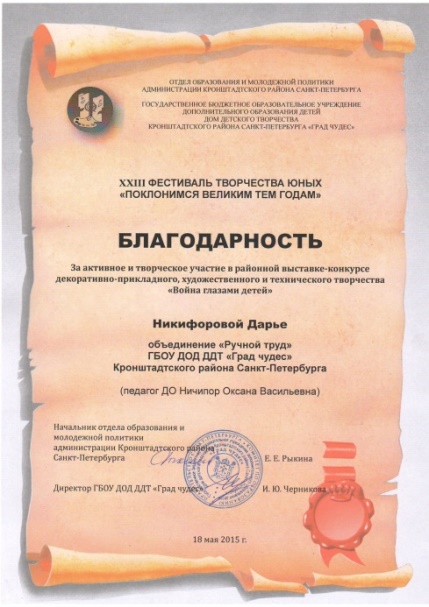 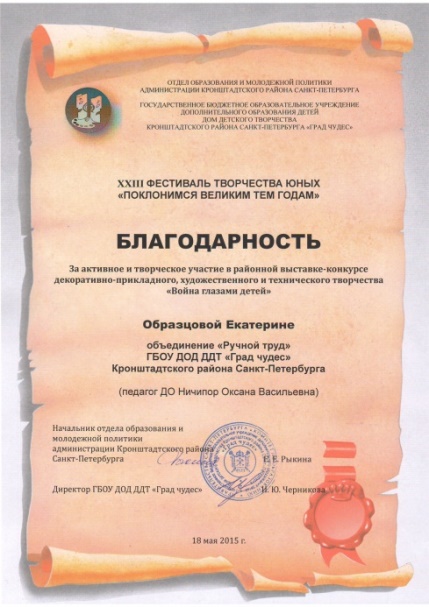 